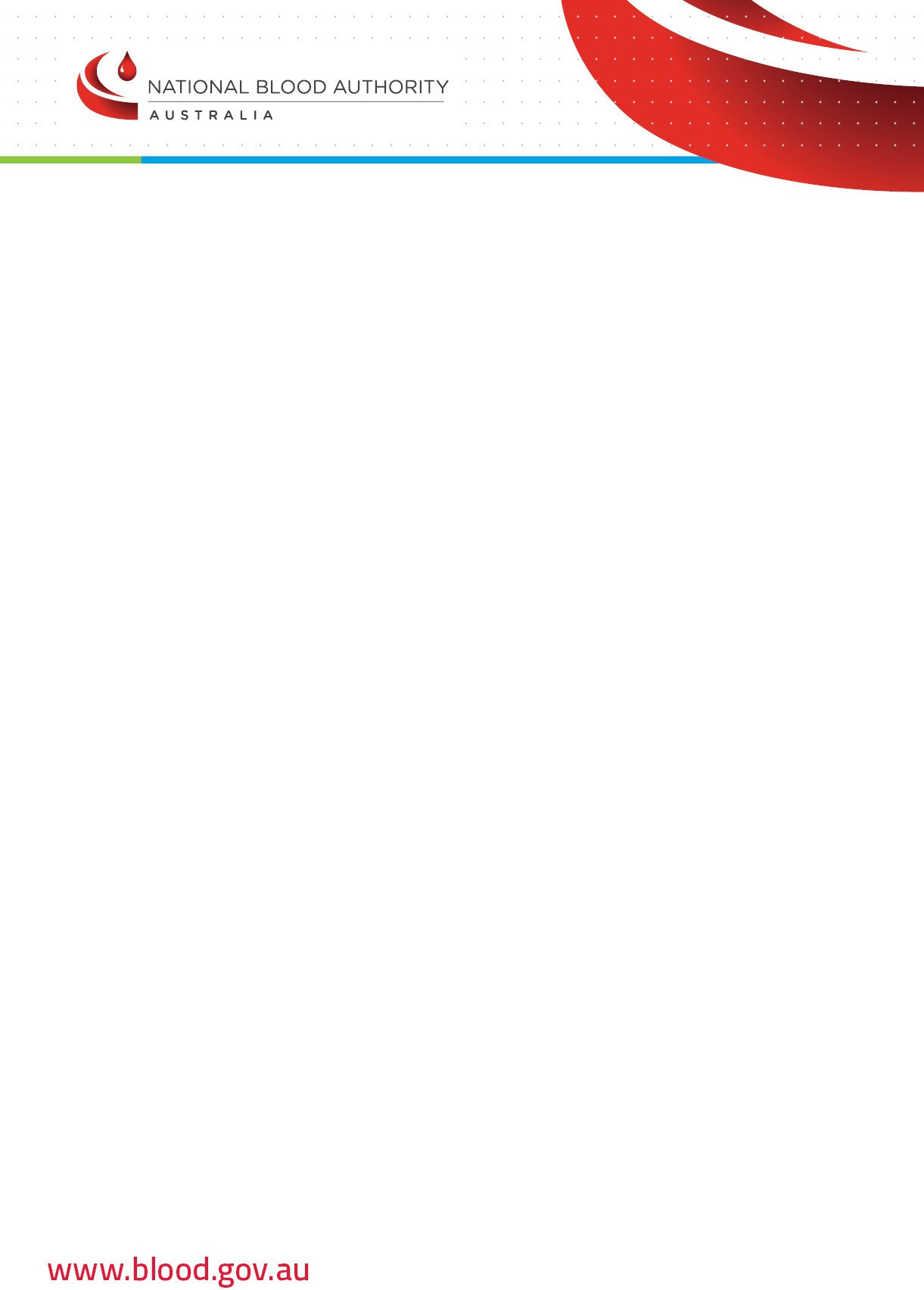 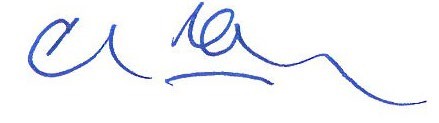 ESTABLISHMENT OF ADVISORY COMMITTEESection38ofthe NationalBloodAuthorityAct 2003I, JOHN CAHILL, Chief Executive of the National Blood Authority (NBA), establish the following advisory committee under subsection 38(1) of the National Blood Authority Act 2003 (Act):Patient Blood Management Advisory Committeeto assist with the performance of the NBA’s functions including:to carry out national blood arrangements relating to safety measures, quality measures, contingency measures and risk mitigation measures for the supply of blood products and services (section 8(1)(f) of the Act); andadministrative arrangements for safety and quality in the Australian blood sector as set out in the National Blood Agreement, in particular;the specific roles of the NBA in relation to safety and quality in the Australian blood sector (clause 35 of the National Blood Agreement) including the functions the NBA may undertake on behalf of the Jurisdictional Blood Committee under clause 34 of the National Blood Agreement; andthe development of specific safety and quality strategies for the Australian blood sector (clause 36 of the National Blood Agreement).Pursuant to subsection 38(3) of the Act, I have made written directions about the way in which the Patient Blood Management Advisory Committee is to carry out its tasks which are set out in the attached Terms of Reference made on	as varied from time to time.JOHN CAHILLChief ExecutiveNational Blood Authority Date: 9 October 2019